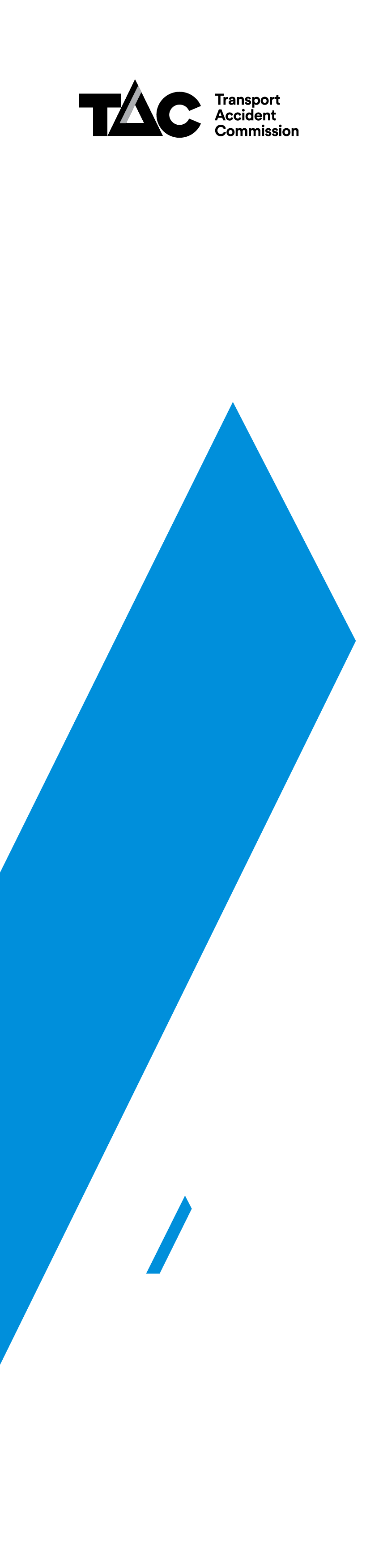 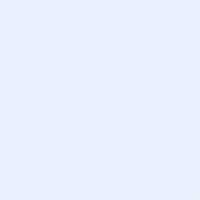 Notes about the data in this reportAll data provided in this report is the data most recently available at time of production. Fatality data updated to the end of report month. A 6-month lag applies to TAC claims data.Reported data will have one extra day of exposure for leap years. Data is subject to revision as additional information about known accidents/claims is received, and as new accident/claim reports are received and processed.Status Report Lives lost on Victorian roadsIn a 12-month period from 1st January 2023 to the end of December 2023, 295 people lost their lives compared to 241 lives lost during the previous 12-month period from January 2022 to the end of December 2022. This represents 54 more lives lost.Victoria – Lives Lost, 12 months to December 2023Injured claimants who were admitted to hospital within 7 days of accident Rolling 12 month to 30th of June (claim acceptance date)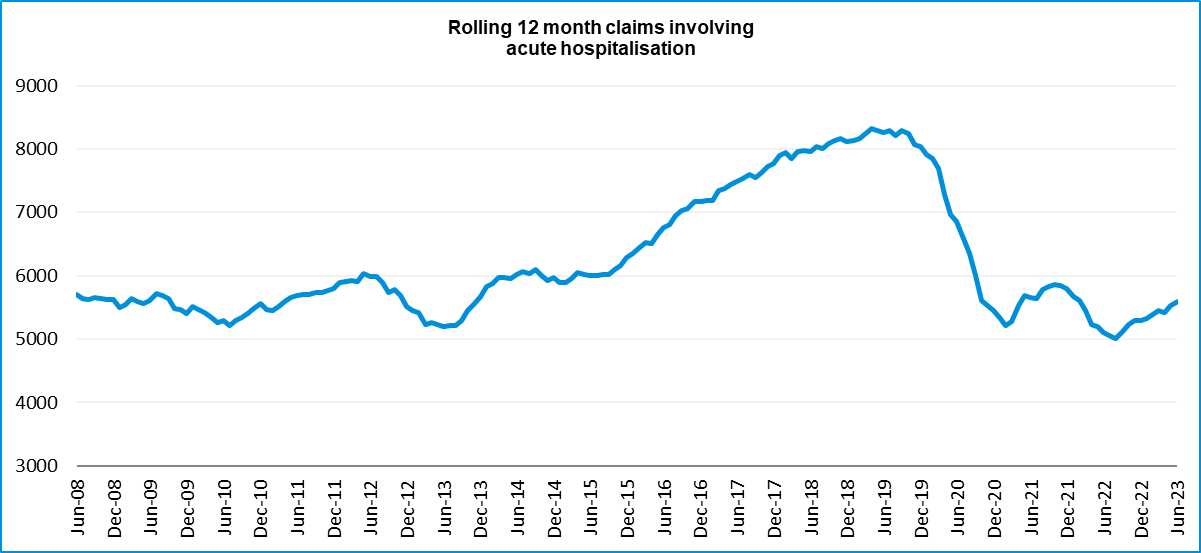 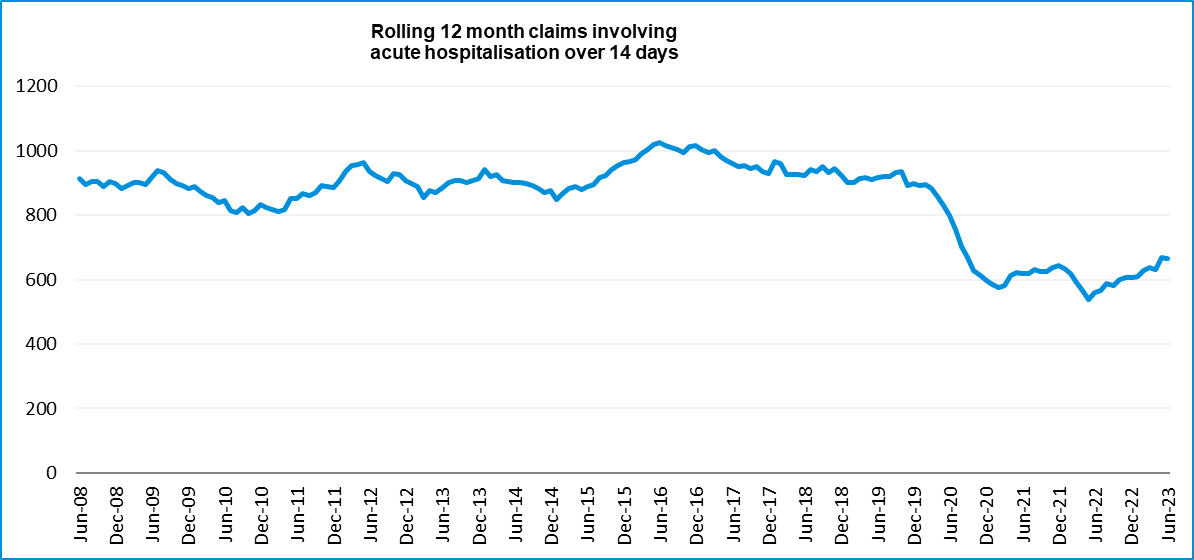 Lives lost: Rolling 12 months. 12 months to 31st December 2023Lives Lost: 12 months to 31st December 2023Injured claimants admitted to hospital within 7 days of the accident with a hospital stay of more than 14 days.12 months to 30th June 2023 (claim acceptance date, excludes rejected claims and claims for interstate crashes.)Injured claimants who were admitted to hospital within 7 days of the accident with a hospital stay of more than 14 days12 months to 30th June 2023 (claim acceptance date, excludes rejected claims and claims for interstate crashes.) – ContinuedInjured claimants who were admitted to hospital within 7 days of accident.12 months to 30th June 2023 (claim acceptance date, excludes rejected claims and claims for interstate crashes.)Injured claimants who were admitted to hospital within 7 days of accident12 months to 30th June 2023 (claim acceptance date, excludes rejected claims and claims for interstate crashes.) – Continued  Lives lost by week (2018 to 2023) Mobile Safety Camera Data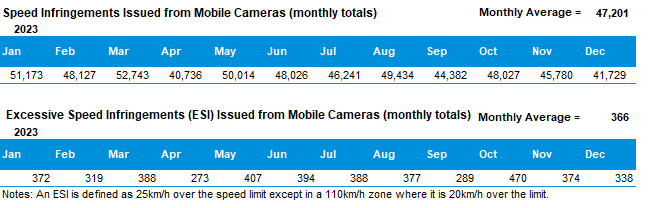 The National Picture 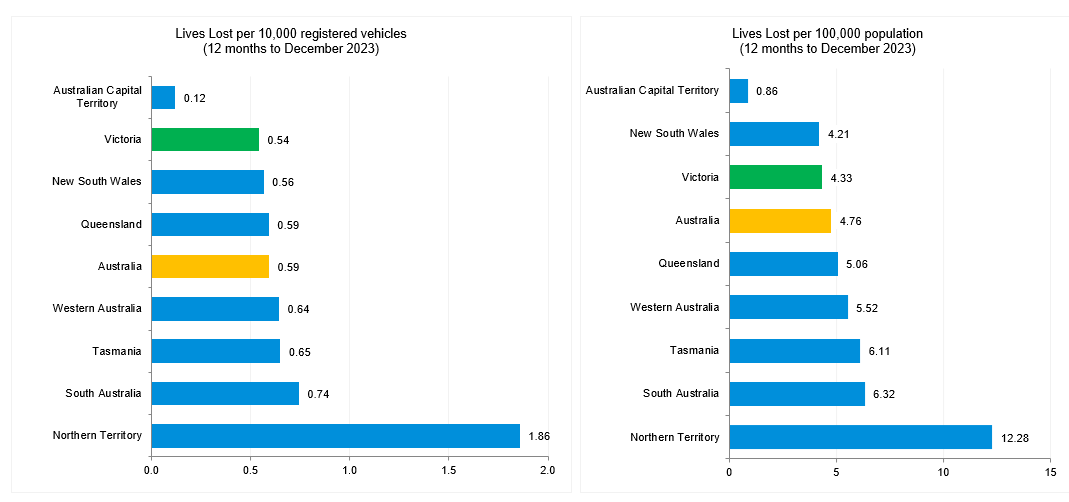 Source: Road Deaths Australia | Bureau of Infrastructure and Transport Research Economics (bitre.gov.au) International Road Safety ComparisonSelected OECD countries, Australia, and Victoria, 2000, 2010, 2015, 2020, and 2021 to 2022.Lives lost rate per 100,000 population..Lives lost rate per100 million vehicle kilometres travelled (VKT)* Provisional estimates; - Unknown.Source: https://www.bitre.gov.au/publications/ongoing/international_road_safety_comparisons   Lives lost rate per 100,000 population - OECD countries, 2022.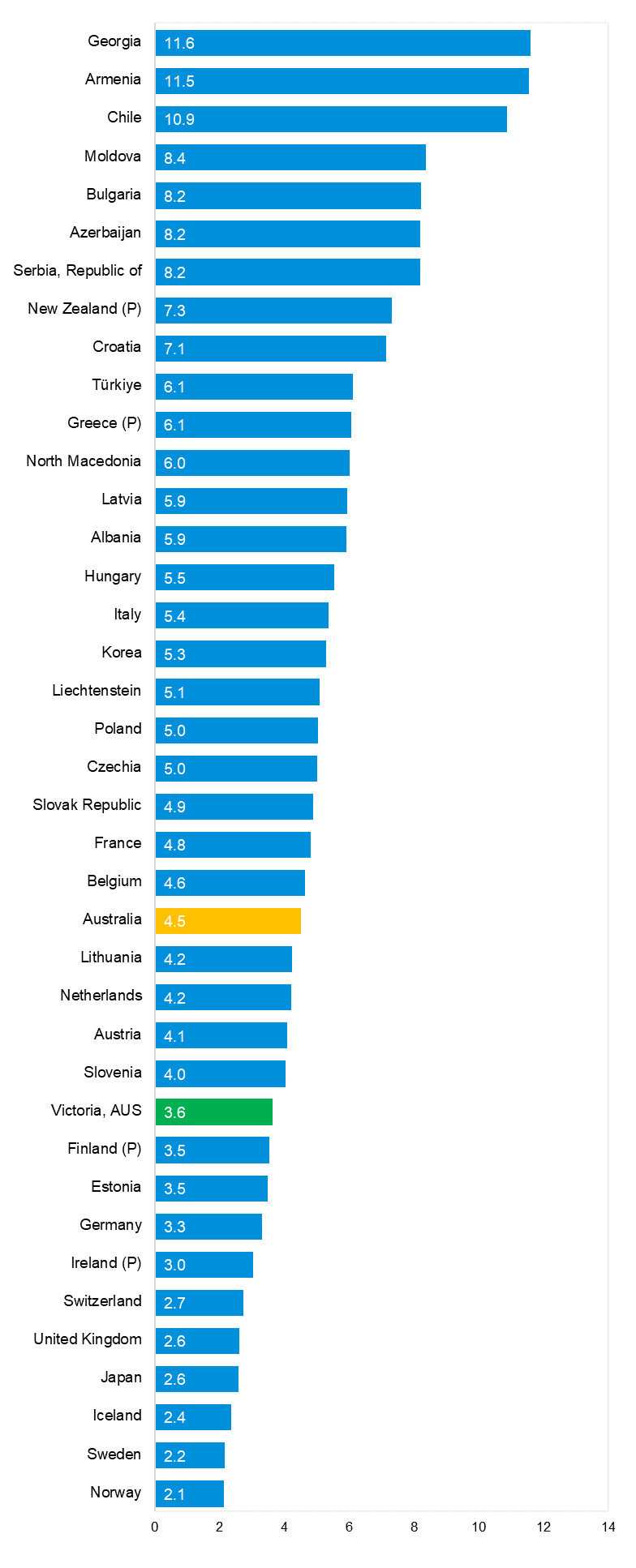 Source: Bureau of Infrastructure and Transport Research EconomicsExplanations and referencesLGA: Local Government Areas. Crash locations for acute hospitalised claims are assigned to LGA’s based on the crash postcode recorded by Victoria Police. Crash locations for fatal crashes are coded exactly to an LGA by Victoria Police.Claimants: Refers to people injured in transport accidents who have an accepted claim with the TAC.Hospitalisation: refers to all hospital admission that occurred within 7 days of accident. Useful websitesTAC SitesTAC Safety (Road Safety)				www.tacsafety.com.auTAC How safe is your car 				www.howsafeisyourcar.com.auTAC How safe is your first car 			www.howsafeisyourfirstcar.com.auTAC Motorcycle Safety Website			www.spokes.com.auTAC Corporate site				www.tac.vic.gov.au  Drivesmart					www.drivesmart.vic.gov.auRidesmart					www.ridesmartonline.com.auVictorian SitesVicRoads					www.vicroads.vic.gov.au Victoria Police					www.police.vic.gov.auParliamentary Road Safety Committee		https://www.parliament.vic.gov.au/57th-parliament/rscRACV						www.racv.com.auMonash University Accident Research Centre	www.monash.edu.au/muarcCameras Save Lives				www.camerassavelives.vic.gov.auVicRoads Learner Driver Site			www.lsite.vicroads.vic.gov.au/LearnersRoad Safety Education Victoria			www.roadsafetyeducation.vic.gov.auNational and Interstate SitesARRB Transport Research				www.arrb.com.auAustralian Transport Safety Bureau			www.atsb.gov.auMotor Accidents Authority (NSW)			www.maa.nsw.gov.auMotor Accidents Insurance Board (TAS)		www.maib.tas.gov.auMotor Accident Commission, Allianz (SA)		www.mac.sa.gov.auMotor Accidents Compensation, TIO, (NT)		www.tiofi.com.au/macInsurance Commission of Western Australia		www.icwa.wa.gov.auMotor Accident Insurance Commission (QLD)	www.maic.qld.gov.auInternational SitesNational Highway Traffic Safety Admin (USA)	www.nhtsa.dot.govSwedish Road and Transport Institute (VTI)		www.vti.seSWOV Institute for Road Safety Research		www.swov.nlRelated SitesAlcohol and Drug Foundation			www.adf.org.auGraphs of Lives Lost and Hospitalised Claims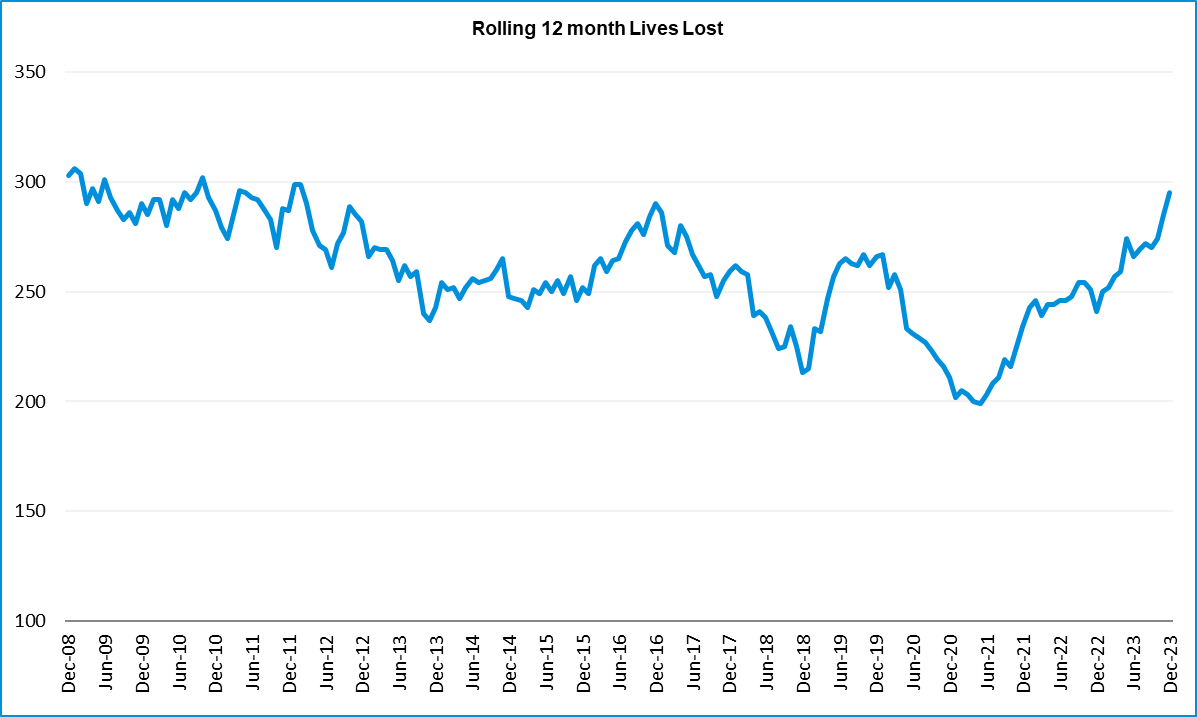 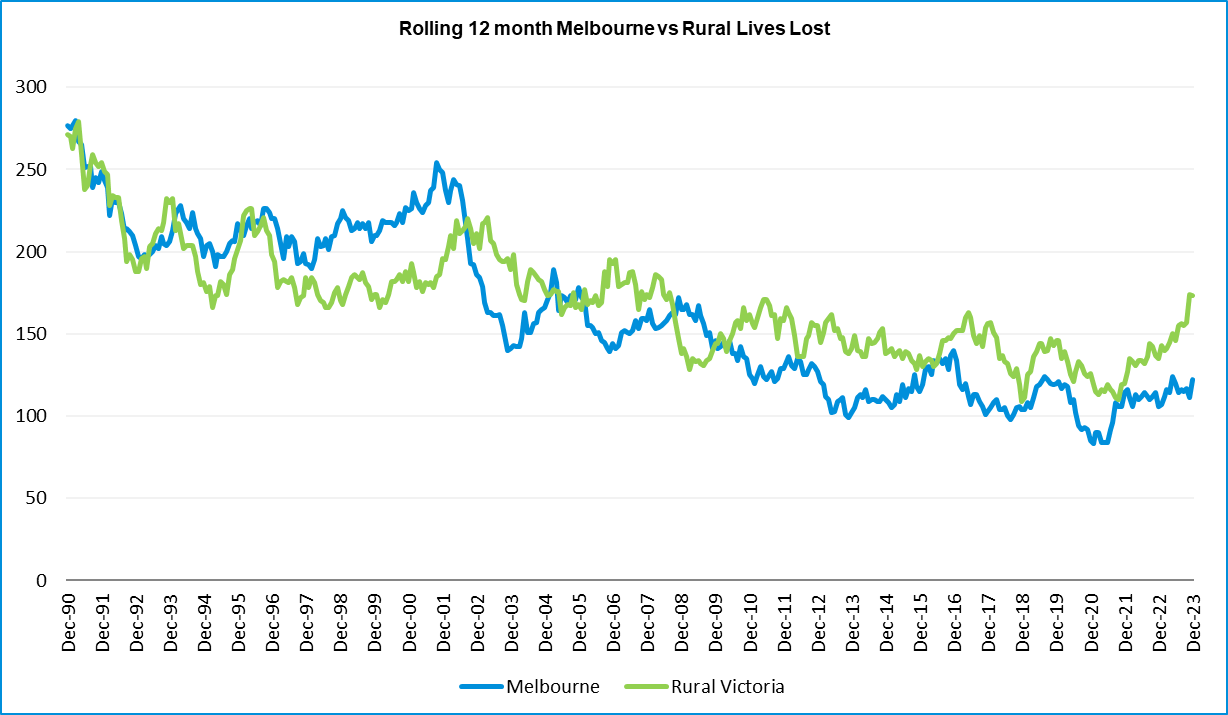 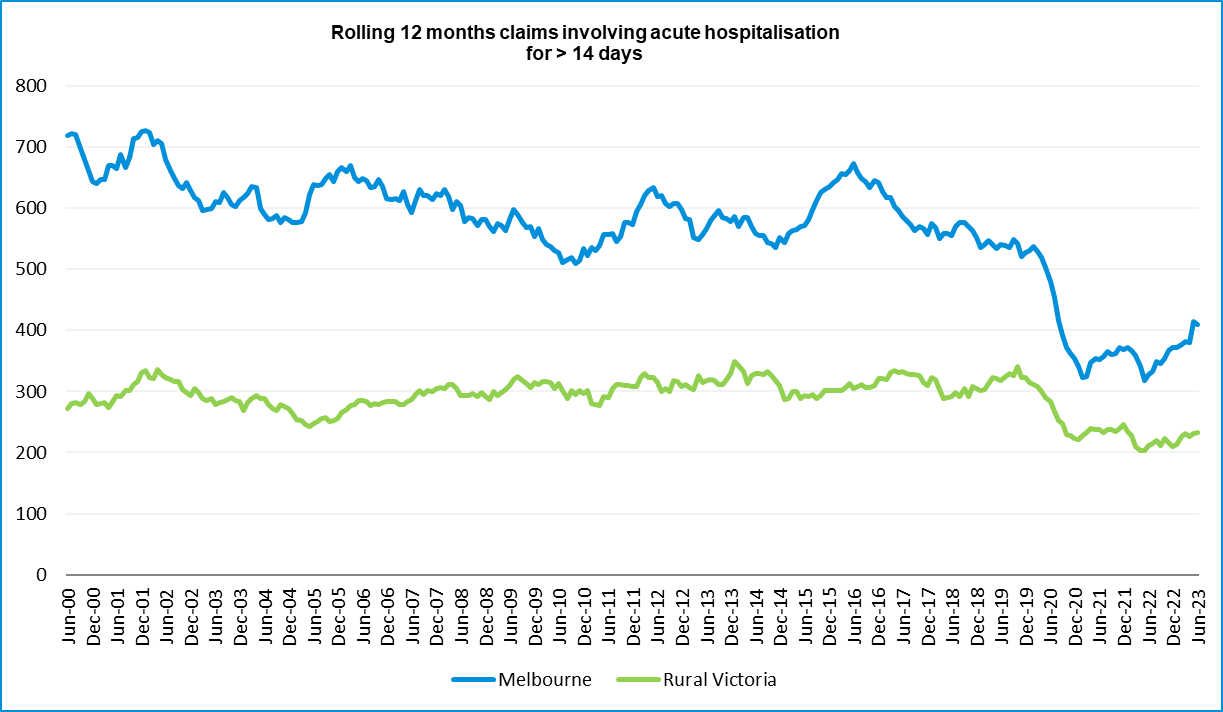 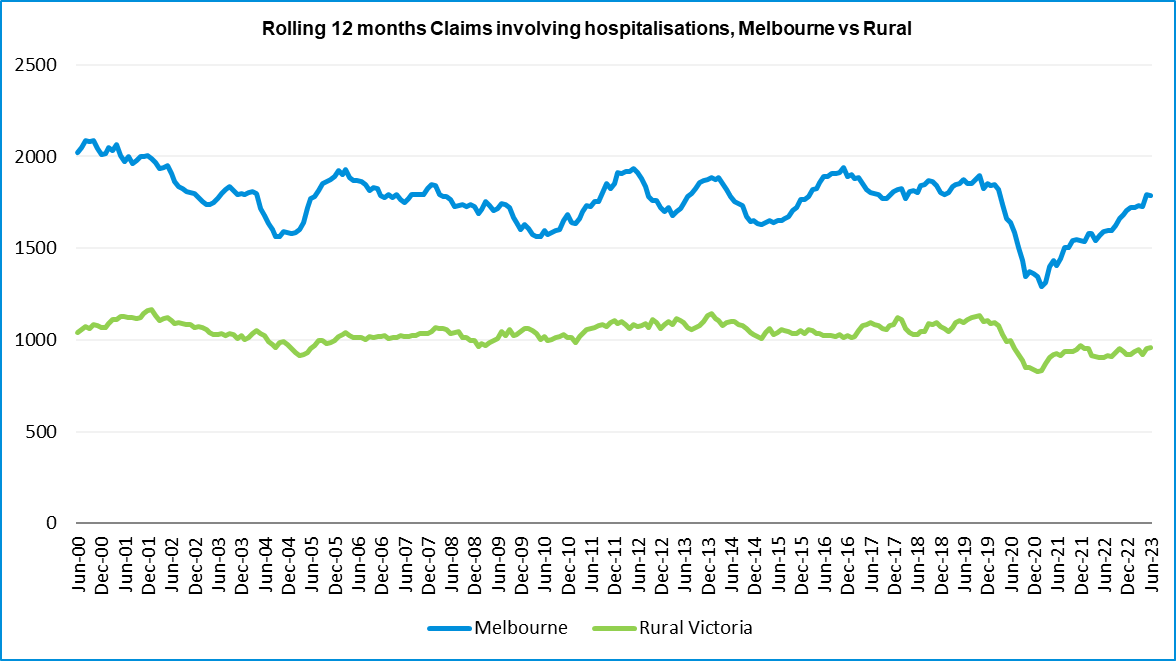 Victorian monthly lives lost since 1951.Category2023202220212023 v 20222023 v 20215 Year AverageLives Lost (Rolling 12 Month Total)Lives Lost (to December)295241234+54+61249per 10,000 veh0.550.450.45+0.10+0.100.47per 100,000 population4.333.643.57+0.69+0.763.66Crashes (Rolling 12 Month Total)Fatal crashes (to December)261239216+22+45232per 10,000 veh0.480.450.41+0.03+0.070.44per 100,000 population3.833.613.30+0.22+0.533.42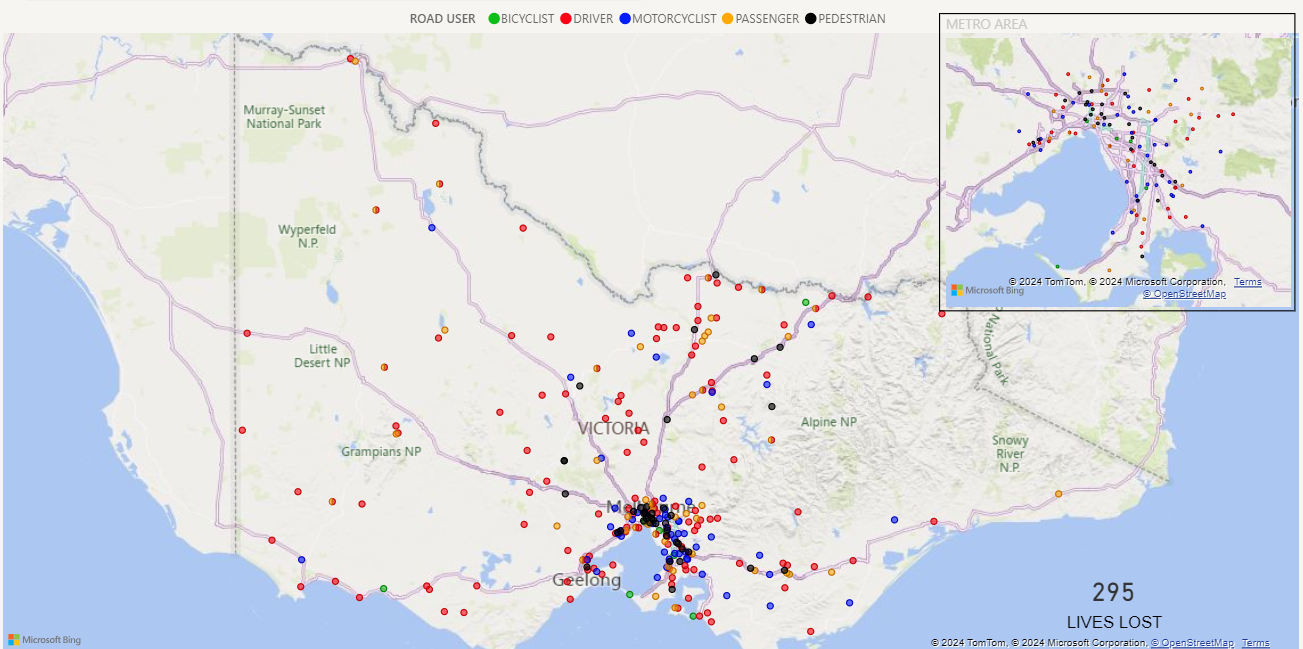 Category2023202220212023 v 20222023 v 20222023 v 20212023 v 20215 Year AverageClaims involving a hospitalisation over 14 days (Rolling 12 Month Total)Claims involving a hospitalisation over 14 days (Rolling 12 Month Total)Claims involving a hospitalisation over 14 days (Rolling 12 Month Total)Claims involving a hospitalisation over 14 days (Rolling 12 Month Total)Claims involving a hospitalisation over 14 days (Rolling 12 Month Total)Claims involving a hospitalisation over 14 days (Rolling 12 Month Total)Claims (to June)664560619+104(+19%)45(+7%)712per 10,000 veh1.21.11.2+0.1(+9%)0.0(+0%)1.4per 100,000 population9.98.59.2+1.4(+16%)+0.7(+8%)11.1All claims involving a hospitalisation (Rolling 12 Month Total)All claims involving a hospitalisation (Rolling 12 Month Total)All claims involving a hospitalisation (Rolling 12 Month Total)All claims involving a hospitalisation (Rolling 12 Month Total)All claims involving a hospitalisation (Rolling 12 Month Total)All claims involving a hospitalisation (Rolling 12 Month Total)All claims involving a hospitalisation (Rolling 12 Month Total)All claims involving a hospitalisation (Rolling 12 Month Total)All claims involving a hospitalisation (Rolling 12 Month Total)Claims (to June)5,6025,1035,662+499(+10%)-60(-1%)6,297per 10,000 veh10.59.710.90.8(+8%)-0.4(-4%)12.7per 100,000 population83.477.583.95.9(+8%)-0.5(-1%)98.9Category2023202220212023 v 20222023 v 20215 Year AverageOverviewLives Lost295241234+54+61249Fatal Crashes261239216+22+45232SexFemale896164+28+2567Male205179170+26+35182Road userBicyclist81212-4-411Driver128101114+27+14112Motorcyclist535743-4+1046Passenger622735+35+2741Pedestrian444329+1+1539LocationMelbourne122106114+16+8109Rural Victoria173135120+38+53140Age group0-4434+1035-15845+4+3516-17738+4-1618-20252012+5+131821-25271923+8+42326-29262218+4+82230-39463331+13+153740-49283428-602950-59313225-1+62960-69353133+4+23170+574045171247Accident TypeIntersectionAdjacent direction502923+21+2731Opposing direction111210-1+110Mid-block/otherHead on392732+12+731Same direction182623-8-522Manoeuvre/o'taking13109+3+413On path573-2+25Single vehicle11383103+30+1094Other (incl peds)464731-1+1543Category2023202220215 Year AverageCategory2023202220215 Year AverageLocal Government AreaLocal Government AreaALPINE0302MANSFIELD5201ARARAT0111MARIBYRNONG1202BALLARAT1433MAROONDAH2222BANYULE3211MELBOURNE4263BASS COAST6302MELTON2484BAW BAW7284MILDURA2524BAYSIDE0011MITCHELL4674BENALLA3021MOIRA12634BOROONDARA2113MONASH6455BRIMBANK61166MOONEE VALLEY4122BULOKE3021MOORABOOL3223CAMPASPE6834Merri-Bek2502CARDINIA45146MORNINGTON PENINSULA6497CASEY149147MOUNT ALEXANDER0123CENTRAL GOLDFIELDS0101MOYNE4142COLAC-OTWAY0633MURRINDINDI3723CORANGAMITE3633NILLUMBIK2122DAREBIN2122NORTHERN GRAMPIANS3353EAST GIPPSLAND3244PORT PHILLIP0502FRANKSTON7023PYRENEES1121GANNAWARRA1201QUEENSCLIFFE0000GLEN EIRA2132SOUTH GIPPSLAND3525GLENELG3222SOUTHERN GRAMPIANS6011GOLDEN PLAINS3112STONNINGTON1021GREATER BENDIGO8455STRATHBOGIE7422GREATER DANDENONG4453SURF COAST2121GREATER GEELONG111089SWAN HILL3121GREATER SHEPPARTON14635TOWONG2222HEPBURN7213WANGARATTA5232HINDMARSH0010WARRNAMBOOL1132HOBSONS BAY3432WELLINGTON3754HORSHAM0143WEST WIMMERA2011HUME4565WHITEHORSE3111INDIGO5032WHITTLESEA5844KINGSTON2123WODONGA1301KNOX2212WYNDHAM11666LATROBE6645YARRA3522LODDON3232YARRA RANGES11746MACEDON RANGES3333YARRIAMBIACK4010MANNINGHAM4301Category2023202220212023 v 20222023 v 20222023 v 20212023 v 20215 Year AverageOverviewClaims664560619+10419%457%712SexFemale246207222+3919%2411%274Male416353397+6318%195%438Road userBicyclist293031-1-3%-2-6%32Driver231218234+136%-3-1%268Motorcyclist153114138+3934%1511%148Passenger726481+813%-9-11%94Pedestrian161121123+4033%3831%150Train/Tram265-4-67%-3-60%6LocationMelbourne409328352+8125%5716%422Rural Victoria233211237+2210%-4-2%257Age group0-4033-3-100%-3-100%35-151586+788%9150%1216-171111130%-2-15%1318-20332732+622%13%3521-25464155+512%-9-16%5526-29323646-4-11%-14-30%4230-39957385+2230%1012%8940-49727169+11%34%8250-59996377+3657%2229%9260-69688184-13-16%-16-19%9270+193146149+4732%4430%199Accident TypeIntersectionAdjacent direction756861+710%1423%72Opposing direction424529-3-7%1345%44Mid-block/otherHead on534135+1229%1851%51Same direction494345+614%49%56Manoeuvre/o'taking453640+925%513%43On path232726-4-15%-3-12%27Single vehicle170134206+3627%-36-17%197Other (incl peds)207166177+4125%3017%222Category2023202220215 Year AverageCategory2023202220215 Year AverageLocal Government AreaLocal Government AreaALPINE3555MANSFIELD6063ARARAT4002MARIBYRNONG12967BALLARAT12111713MAROONDAH6487BANYULE8956MELBOURNE16162418BASS COAST10655MELTON16565BAW BAW8615MILDURA3735BAYSIDE5625MITCHELL85117BENALLA4322MOIRA8585BOROONDARA761210MONASH2671012BRIMBANK16181714MOONEE VALLEY1017710BULOKE1122MOORABOOL7635CAMPASPE5856Merri-Bek16171115CARDINIA10141311MORNINGTON PENINSULA1891113CASEY20181618MOUNT ALEXANDER5293CENTRAL GOLDFIELDS4233MOYNE4113COLAC-OTWAY2775MURRINDINDI3324CORANGAMITE3442NILLUMBIK5466DAREBIN17131312NORTHERN GRAMPIANS3121EAST GIPPSLAND164118PORT PHILLIP88109FRANKSTON7746PYRENEES0022GANNAWARRA2232QUEENSCLIFFE0001GLEN EIRA2459SOUTH GIPPSLAND5534GLENELG2402SOUTHERN GRAMPIANS1033GOLDEN PLAINS1714STONNINGTON1313118GREATER BENDIGO12131614STRATHBOGIE3163GREATER DANDENONG18142119SURF COAST2444GREATER GEELONG26252323SWAN HILL0233GREATER SHEPPARTON8131810TOWONG1302HEPBURN5274WANGARATTA2203HINDMARSH1001WARRNAMBOOL4633HOBSONS BAY8465WELLINGTON38108HORSHAM4502WEST WIMMERA1000HUME18241518WHITEHORSE22121114INDIGO5274WHITTLESEA19181417KINGSTON981411WODONGA4533KNOX16121715WYNDHAM19152115LATROBE108119YARRA9588LODDON4112YARRA RANGES2292017MACEDON RANGES6657YARRIAMBIACK2011MANNINGHAM11388Category2023202220212023 v 20222023 v 20222023 v 20212023 v 20215 Year AverageOverviewClaims5,6025,1035,662+49910%-60-1%6,297SexFemale2,3172,1132,300+20410%+171%2,648Male3,2662,9873,353+2799%-87-3%3,639Road userBicyclist374350429+247%-55-13%429Driver2,6482,4932,782+1556%-134-5%3,076Motorcyclist9839111,042+728%-59-6%1,071Passenger750668731+8212%+193%862Pedestrian652528509+12423%+14328%625Train/Tram241512+960%+12100%25LocationMelbourne3,6533,2623,490+39112%+1635%3,932Rural Victoria1,7451,6161,934+1298%-189-10%1,974Age group0-4262838-2-7%-12-32%395-15176117150+5950%+2617%17016-179494950%-1-1%10518-20332317427+155%-95-22%43921-25574582666-8-1%-92-14%72526-29408427492-19-4%-84-17%51930-39965894984+718%-19-2%1,05440-49753692788+619%-35-4%86150-59770732753+385%+172%85860-69652580587+7212%+6511%68070+852640682+21233%+17025%847Accident TypeIntersectionAdjacent direction860787845+739%+152%880Opposing direction435406432+297%+31%466Mid-block/otherHead on289248275+4117%+145%303Same direction911809879+10213%+324%932Manoeuvre/o'taking348350401-2-1%-53-13%371On path231287269-56-20%-38-14%266Single vehicle1,2251,1481,466+777%-241-16%1,361Other (incl peds)1,3031,0681,095+23522%+20819%1,719Category2023202220215 Year AverageCategory2023202220215 Year AverageLocal Government AreaLocal Government AreaALPINE26273024MANSFIELD25223527ARARAT12101311MARIBYRNONG69645564BALLARAT839311984MAROONDAH36374546BANYULE38313939MELBOURNE191166161175BASS COAST37303834MELTON110875966BAW BAW70504546MILDURA17224529BAYSIDE63726664MITCHELL47436352BENALLA14111114MOIRA22353330BOROONDARA93769792MONASH159113142129BRIMBANK167147135128MOONEE VALLEY120129102106BULOKE8767MOORABOOL73432939CAMPASPE36334634Merri-Bek131136109125CARDINIA9911911096MORNINGTON PENINSULA157116145130CASEY266281317253MOUNT ALEXANDER18112317CENTRAL GOLDFIELDS13111716MOYNE30241322COLAC-OTWAY43585046MURRINDINDI47303436CORANGAMITE28243223NILLUMBIK30233129DAREBIN93626075NORTHERN GRAMPIANS2092214EAST GIPPSLAND54305838PORT PHILLIP132102142110FRANKSTON91839896PYRENEES15779GANNAWARRA1311109QUEENSCLIFFE1144GLEN EIRA908110493SOUTH GIPPSLAND38243730GLENELG21172318SOUTHERN GRAMPIANS1761716GOLDEN PLAINS30343532STONNINGTON1308512294GREATER BENDIGO809910698STRATHBOGIE26153324GREATER DANDENONG185199237203SURF COAST49457849GREATER GEELONG343371360321SWAN HILL8191616GREATER SHEPPARTON47467460TOWONG1081311HEPBURN48263025WANGARATTA26202125HINDMARSH7459WARRNAMBOOL17262423HOBSONS BAY72575158WELLINGTON36336047HORSHAM16212320WEST WIMMERA4363HUME215220193189WHITEHORSE78647782INDIGO18181818WHITTLESEA193158130144KINGSTON10994137104WODONGA25373022KNOX10210211097WYNDHAM164150165150LATROBE65368362YARRA95807078LODDON149611YARRA RANGES12599138118MACEDON RANGES44514350YARRIAMBIACK46106MANNINGHAM50294348Week Ending2018201920202021202220232023 Cumulative12 month Moving Total1-Jan20302002398-Jan62537101024215-Jan4551641424022-Jan2524392324629-Jan575647302495-Feb41284983824912-Feb2757694725219-Feb6664345125326-Feb491564552515-Mar4447386325612-Mar8476266926219-Mar37105637225926-Mar453555772592-Apr245746832619-Apr2942728525716-Apr1513348925823-Apr44924109926330-Apr3613331022647-May107363710926814-May58542311226921-May48228611826728-May37411111292784-Jun13125513427911-Jun64364213627718-Jun36626213827425-Jun1235531412722-Jul1669481492779-Jul44234315227616-Jul43465415627523-Jul46147616227430-Jul3263251672796-Aug54413617327213-Aug23245217526920-Aug64584317826827-Aug5322451832693-Sep322481119427210-Sep36446219626817-Sep85375920527224-Sep2413962112691-Oct4468472182728-Oct65233422227315-Oct48636422627122-Oct34784623227329-Oct6752442362735-Nov644661525128212-Nov25373625728519-Nov94524526228626-Nov5437892712873-Dec43144327428610-Dec15573628028917-Dec65451828829624-Dec56635629429731-Dec341931295295Total213266211234241295StateLives Lost (12 months to December)Lives Lost (12 months to December)Lives Lost (12 months to December)Lives Lost (12 months to December)Lives Lost (12 months to December)20232022202120202023 v 20222023 v 2022New South Wales351281275284+70(+25%)Victoria295241234211+54(+22%)Queensland276297277278-21(-7%)South Australia117719993+46(+65%)Western Australia159175166155-16(-9%)Tasmania35513537-16(-31%)Northern Territory31523531-21(-40%)Australian Capital Territory418117-14(-78%)Australia1,2681,1711,1301,096+97(+8%)Australia minus Victoria973930898885+43(+5%)StateLives Lost per 10,000 registered vehiclesLives Lost per 10,000 registered vehiclesLives Lost per 10,000 registered vehiclesFatalities per 100,000 populationFatalities per 100,000 populationFatalities per 100,000 population(12 months to December)(12 months to December)(12 months to December)(12 months to December)(12 months to December)(12 months to December)202320222021202320222021New South Wales0.560.460.464.213.453.40Victoria0.540.450.454.333.643.57Queensland0.590.660.635.065.585.31South Australia0.740.460.666.323.905.49Western Australia0.640.730.715.526.286.04Tasmania0.650.970.686.118.926.16Northern Territory1.863.152.1412.2820.2814.04Australian Capital Territory0.120.550.340.863.942.43Australia 0.590.560.554.764.514.40Australia minus Victoria0.630.610.604.914.804.69Countries200020102015202020212022Australia9.56.15.14.34.34.6Canada9.56.65.34.64.6*-New Zealand12.08.66.96.06.27.3*Norway7.64.32.31.71.52.1Sweden6.72.82.72.02.02.2Switzerland8.24.23.12.62.32.7United Kingdom6.13.02.82.32.42.6United States14.910.711.111.812.9-Victoria8.75.34.23.23.53.6Countries200020102015202020212022Australia1.00.60.50.40.50.5Canada0.90.70.50.50.4-New Zealand1.30.90.70.70.70.8Norway1.00.50.30.20.2-Sweden0.90.30.30.30.30.3Switzerland1.10.50.40.40.3-United Kingdom0.80.40.30.30.3-United States0.90.70.70.80.8-Victoria0.80.50.40.3--Lives lost rate per 10,000 registered vehiclesCountries200020102015202020212022Australia1.50.80.70.60.6*0.6*Canada1.61.00.80.7--New Zealand1.81.20.90.7--Norway1.20.60.30.2--Sweden1.20.50.50.30.3-Switzerland1.30.60.40.40.3-United Kingdom1.20.50.50.4--United States1.91.31.31.3--Victoria1.20.70.60.40.40.5YearJanJanFebFebMarMarAprAprMayMayJunJunJulJulAugAugSepSepOctOctNovNovDecDecTotalTotal195161615959525238382929414119524545404054546161545469696767555544444444313120205845841953232328285454585849494242505037374444272736363232480480195444444242282860605555363663633333252552523030414150950919554444363645455555484856566464444444443232404040405485481956343448485151676753536565717147473939393944444848606606195750504141464658585252545457575353515146463232494958958919585050383842425858545441415454535357574040575752525965961959505057576161505075755555424248485252555563636363671671196049495353575776767070707067676262616177775252666676076019616363575768687474585868687878828259596262606065657947941962656541417676787872728080707077776262535364647070808808196367675656656585856666686877775555555558586161676778078019647373717178787171838389898080898967676666626275759049041965636364648686888880808787797969698181777768688787929929196675755959757510310374748686878780807575666690908585955955196761617979919197978181717159596767707068686060838388788719687070787886867878737376767373777772728080818110510594994919697979686879798787868677778787838387878383949410110110111011197085858484106106808087878888110110106106787895956868747410611061197183837575777768687676868685857272787873737474767692392319726161626275758282757571719898858583836262808081819159151973757575759595858564646666616185858989888866668686935935197456566262818160607070737367676262535370708080727280680619756767656587877373979794945757757569696666717189899109101976797978788888787869697979606070708282787877771001009389381977656571718989797965657979707091916868747496961071079549541978757554549595636364646969686877776565848483837272869869197963636060868675754545646466667575696979797272939384784719804848555566665959474756566060535345455858616149496576571981696960605858616174746565616163636868717159595757766766198255555353595959596767454547477171535369696565666670970919834242595953536363626261616565515159594343545452526646641984656548485858505056564848464650507171535355555858658658198556564747505065657575505051515050585861615656646468368319865656505070706969595953534242545454545252595951516696691987626243435757525263635959626249496262616155558080705705198849495858696954547979505054545252646459594343707070170119897676656580805959676773735252656582825050414166667767761990484844445555393956566464414134344848353540404444548548199145453939707030303434292944444747414136363535535350350319923434333334344747333329292323272728283838303040403963961993272740403737393944443333333327273434393943434040436436199436363131444435352727333329293737171727273232303037837819953838353526263333343441412727343434343232383846464184181996404047473535383828282929303035354949242433333030418418YearYearJanJanFebFebMarMarAprAprMayMayJunJunJulJulAugAugSepSepOctOctNovNovDecDecTotalTotal1997199736362525303030304040222239392626262629293939353537737719981998292929293232363631312222404019193737363649493030390390199919993232313135353535343424243535262628283838292937373843842000200032322626464632323939323233332929363629294444292940740720012001444430303131323231314141343437373535515141413737444444200220023232313145453131454532322727252531313030313137373973972003200321214141363628283131282820202323232324242424313133033020042004323222223030303046462828272726262222282825252727343343200520053333272747472121292923233030252525253333171736363463462006200624243737232323232727232325252222434320203131393933733720072007232323233232252526262828282820202323373726264141332332200820082828202037372525252520202727272718182525262625253033032009200931311818232332321919303019192121141428282121343429029020102010262625252323202031312626262618181717353512122828287287201120111818202034343131303024242525141412122222303027272872872012201230302020252519192323222218182525171733332525222228228220132013141424242424191918181313242420201919151523233030243243201420142525212125251414232317172222212120201919282813132482482015201524242020222222222121222218182626141427271717191925225220162016212133332525161626262323262631311717222225252525290290201720171717181822222828212115152121262618181212323229292592592018201820201515212199232312121515181819192121232317172132132019201922223333202024243333181817171616181826261818212126626620202020232318182626171715151616151514141414222215151616211211202120211414212124241414141420202020171722221919242425252342342022202223232424171719191414222220201919282819192121151524124120232023323226262222212129291414232322222626232332322525295295AverageAverage454543435252494949494747474746464545464646465151572572MaximumMaximum85858484106106103103979794941101101061068989959596961071071,0611,061MinimumMinimum1414151517179914141212151514141212121212121313211211Past 10-years Past 10-years Past 10-years Past 10-years AverageAverage212122222323181821211818202021211919212123232121249249MaximumMaximum303033332626282833332323262631312828333332323030290290MinimumMinimum1414151517179914141212151514141414121215151313211211 Past 5-years   Past 5-years   Past 5-years   Past 5-years  AverageAverage202022222222191920201717181818182020202022222121237237MaximumMaximum232333332626282833332222212126262828262632322929266266MinimumMinimum1414151517179914141212151514141414191915151515211211